Seismology PhD Opportunity A PhD studentship based at the University of Auckland, New Zealand, has been funded within the GNS Science led ‘Rapid Characterisation of Earthquakes and Tsunamis: Fewer Deaths and Faster Recovery’ R-CET project. This project will focus on imaging earthquakes and the subsurface in northern New Zealand and the Tonga-Kermadec Arc.A seismometer array is to be installed in Northland, New Zealand and, depending on the interests and skills of the successful candidate, can be used to optimise beamforming techniques to improve the characterisation of offshore earthquakes for tsunami prediction. It could also be used for beamforming and other seismological techniques for more local tectonic understanding and/or intraplate volcanic monitoring approaches. The student will ideally have good seismological knowledge, a strong maths and coding background and English language skills. The project can be entirely desktop based or also include participation with field maintenance and outreach activities if of interest to the student. The PhD is funded for 3.5 years and includes a full studentship including fees plus $28.8k NZD annual stipend. The University of Auckland is New Zealand’s world-ranked university and Auckland consistently ranks highly as one of the world most liveable cities.Please send expressions of interest including a cover letter, CV and transcripts to Jennifer Eccles (j.eccles@auckland.ac.nz ), Kasper van Wijk (k.vanwijk@auckland.ac.nz) and Bill Fry (b.fry@gns.cri.nz)  https://resiliencechallenge.nz/scienceprogrammes/earthquake-and-tsunami/  https://www.mbie.govt.nz/dmsdocument/11852-2020-endeavour-round-successful-projects (page 2)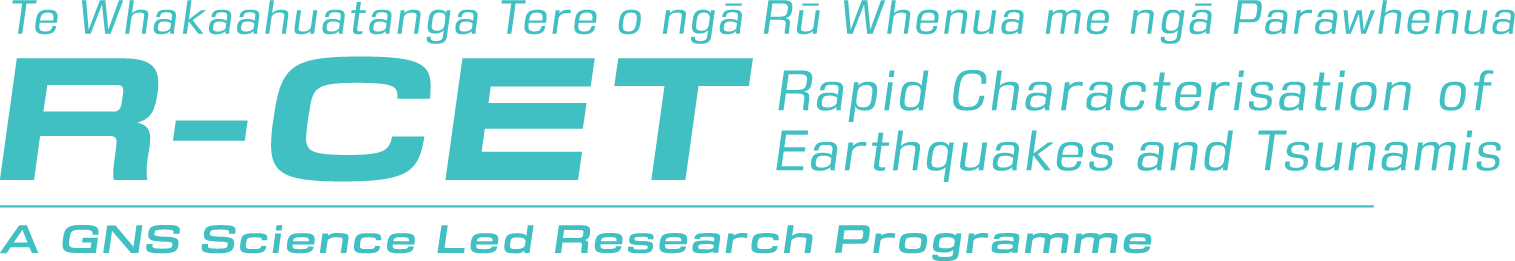 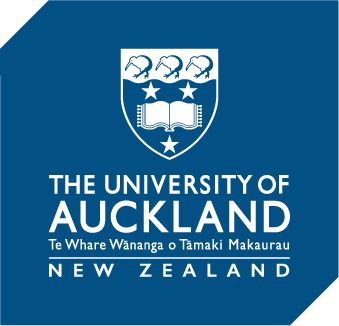 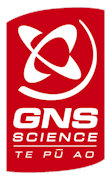 